Д/з от 21.11, 22.11.19Выучите!! Неполный такт в начале мелодии называется затактом (мелодия начинается не с сильной доли, а со слабой).! Если есть затакт — последний такт будет неполным.! Затакт в сумме с последним тактом всегда составляет один полный такт.Упражнения на затакт. Проговорите ритм следующих мелодий на ритмослоги (четверти — «та», восьмушки — «ти-ти») с дирижированием. Затем спойте эти мелодии с дирижированием (всё как мы делали в классе).Затакт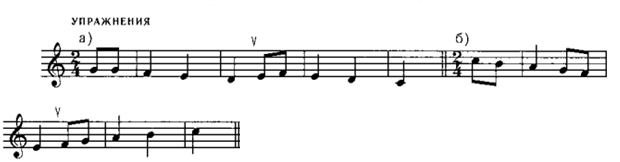 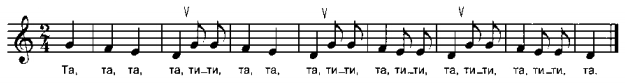 